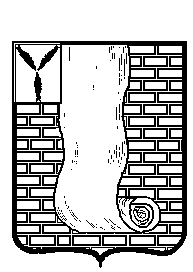 АДМИНИСТРАЦИЯКРАСНОАРМЕЙСКОГО МУНИЦИПАЛЬНОГО РАЙОНА САРАТОВСКОЙ ОБЛАСТИ                                              ПОСТАНОВЛЕНИЕ                                                                                                                  г.КрасноармейскОб  отклонении  предложения о  внесении  изменений  в Правила землепользования и застройки муниципального Образования   город   Красноармейск  Красноармейского муниципального района Саратовской области               В соответствии со статьями 31,32,33 Градостроительного кодекса Российской Федерации, частью 20 статьи 14Федерального закона от 06.10.2003г. «131-ФЗ «Об общих принципах организации местного самоуправления в Российской Федерации», руководствуясь Уставом муниципального образования город Красноармейск Красноармейского муниципального района Саратовской области, заключением о результатах публичных слушаний по вопросу о внесении изменений в Правила землепользования и застройки муниципального образования город Красноармейск от 30.08.2021г., ПОСТАНОВЛЯЕТ:1. Отклонить предложение Андриановой С.Н. о внесении изменений                                     в Правила землепользования и застройки муниципального образования город Красноармейск Саратовской области, утвержденные Решением Красноармейского районного Собрания Саратовской области от 23.12.2011г. № 14/98 ( в редакции решений Совета муниципального образования город Красноармейск Красноармейского  муниципального района Саратовской области с изменениями 28.05.2014 г № 9/35; 20.06.2016 г № 07/33;  29.01.2016 г № 09; 30.11.2016 г № 12/64;  21.12.2016 г № 13/73; 22.11.2017г. № 12/70;  20.12.2018г. № 85, 20.12.2018г. № 86; 17.04.2019г. № 19/29;    17.06.2020г. № 32; 09.09.2020г. № 55; 25.11.2020г. № 85; 27.01.2021г. № 02), об изменении зоны П1-1 «Производственная зона» на зону Ж1-1 «Зона застройки индивидуальными жилыми домами», в связи с тем, что предложение не соответствует планируемому развитию функциональных зон, определенному Генеральным планом муниципального образования город Красноармейск Красноармейского муниципального района Саратовской области. 2. Организационно-контрольному отделу администрации Красноармейского муниципального района Саратовской области: - опубликовать настоящее постановление, путем размещения на официальном сайте администрации Красноармейского муниципального района Саратовской области в информационно телекоммуникационной сети «Интернет» в разделе «Документы территориального планирования и градостроительного зонирования».- направить копию настоящего постановления заявителю;3. Контроль за исполнением настоящего постановления оставляю за собой.Глава Красноармейскогомуниципального района                                                                  А.И. Зотовот11 октября 2021г.№         657от11 октября 2021г.№         657